CODE OF PERFORMANCE EVE CENTER – CINCINNATI VOICE OF VICTORY VOCAL TALENT COMPETITION 2021GENERAL RULES:All finalists should be committed to the event fully and review the Eve Center “What We Stand For” section on our website, www.evecenter.org/816-2/All finalists are expected to be on time and present for rehearsal at Sharonville Convention Center at approx. 3:30pm and present for the entire competition from 7-9:30pm, Friday, Nov. 12, 2021. All finalists must be 18 years and older due to the nature of the organization and the population it serves. Male and Female contestants welcome!Finalists are from various denominations of churches. Please be respectful of all finalists and event attendees by not discussing specific churches and loyalties.All finalists should join, like and share about our event in your social networks. Including Instagram, Facebook, and Website. We desire your supporters to attend and vote for you!As part of the event promotion, the finalist gives the event producer the right to use their name, likeness and biographical material to publicize the program and the services of the producer. The Producer may: 1. Photograph and record the contestant’s voice and likeness for the purpose of the production mentioned above, whether by film, videotape, magnetic tape, digitally or otherwise; 2. Make copies of the photographs and recordings so made; 3. Use the contestant’s name and likeness for the purposes of education, promotion or advertising of the sale or trading in the photographs, recordings. SPECIFIC RULES AND REGULATIONS FOR SINGING COMPETITION.All finalists selected must submit a final track for use in his or her performance to vocalauditions@evecenter.org by September 30th  (track must be .mp3) The performance time limit is 4 minutes MAX. Accompanying instruments may be used. They must be acoustic.The song should tell a story about you, about the theme Voice of Victory, or about something related to our Mission and Vision if possible.Accompanying vocalists may be present but must be approved by Vocal Talent Manager.The song may be of any genre; however, all songs must be approved by the Vocal Talent Manager; no changes or substitutions of the initially approved song selection will be permitted without further approval by the Event Producer at least 14 days in advance of the event.Participants will be judged on vocal quality, authenticity, theme, diction, pitch, rhythm, expression, and presentation.The vocalist securing first place will receive a check in the amount of $1000.00 at the event. The vocalist securing second place will receive a check for $500.00 at the event. The vocalist securing “Fan Favorite” will also receive a prize.The decision of the judges will be final and binding under all circumstances.This document is binding and should be signed and returned to vocalauditions@evecenter.org, by Sept. 12th to secure placement in the “VoV” competition 2021. If for any reason the contestant is unable to attend the rehearsal/soundcheck on the day of the event, the contestant is disqualified from participation in the event.Printed Name of Contestant __________________________________________________________________SIGNATURE_____________________________________________Date_______________________________»»»SECOND SIGNATURE REQUIRED BELOW »»»TALENT RELEASE FORMI authorize the undersigned Producer to make use of my appearance on: PROGRAM TITLE: Voice of Victory Gala and Talent Show 
EVENT PRODUCER’S NAME: Eve Center 
PRODUCER’S PHONE NUMBER: +1 (513) 985-9959
DATE OF EVENT: November 12, 2021
________________________ I understand that I am to receive no compensation for this appearance. The Producer shall have complete ownership of the program. I give the Producer the right to use my name, likeness and biographical material to publicize the program and the services of the Producer. The Producer may: 1. Photograph me and record my voice and likeness for the purpose of the production mentioned above, whether by film, videotape, magnetic tape, digitally or otherwise; 2. Make copies of the photographs and recordings so made; 3. Use my name and likeness for the purposes of education, promotion or advertising of the sale or trading in the photographs, recordings and any copies so made. 
I further understand the master tape remains the property of the Producer and that there will be no restrictions on the number of times that my name and likeness may be used. 
Name (please print)___________________________________ Date: _____________ 
Address ________________________________________________________________ 
City __________________________________ State ________ Zip Code ___________ 
Talent Signature____________________________________________________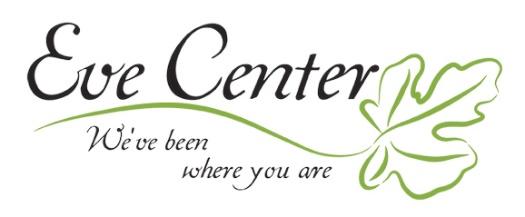 